LISTA SAMOPROCJENE: ŽIVOT U ZRAKU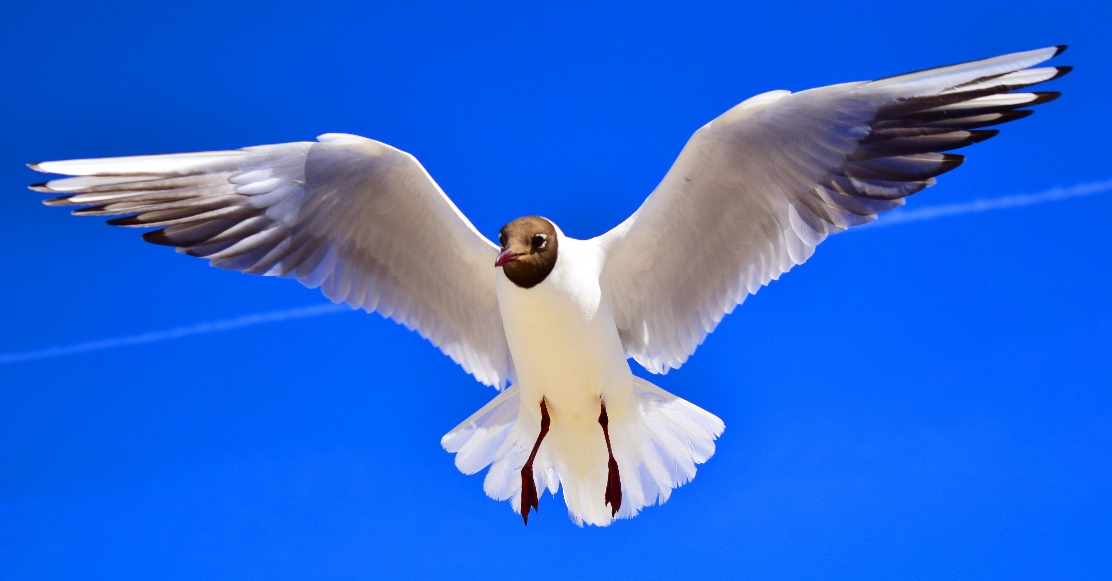 